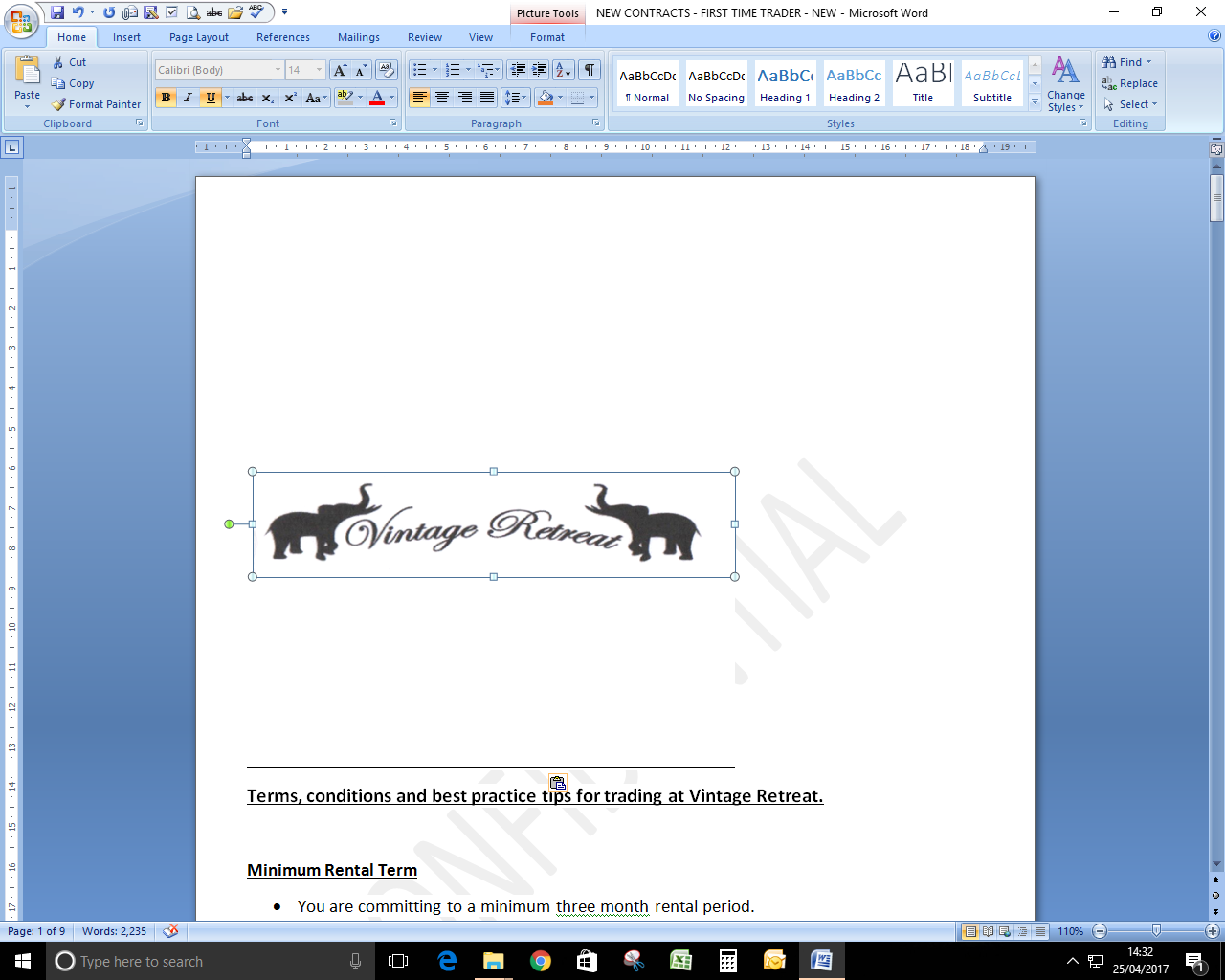 Vintage Retreat – Trader Enquiry FormThis form is to give us more information about you, your style and what items you sell.At this stage, you will not go into a waiting list & we do not operate a first come first serve process; we look to fit the right trader into the right area.Please do not be disappointed if you do not get a call or email from us, however please do follow up on your form if you have not heard from us within 7 days. We are currently not taking on the following items, Styles or looking for traders in the following locations:What type of items do you sell?Items must be 20 years and older, of high quality. If you sell hand crafted & up cycled items are they made from vintage or antique materialsPlease tick:				(Tick multiple if applicable)Vintage or Retro Furniture										Up cycled furniture (Shabby etc.)		   China/pottery/Glassware					Clothing, accessories or Jewellery							Home ware							Lighting									Preloved/modern/wholesale*Other (See below if you tick this) 	What type of area do you require?Glass cabinet	                            (£30)		Bookcase/shelving/carts	                 (£30 - £60)			Stables    (Open front units)                (£45 - £250)	Shops      (Have Doors you walk through) (£110 - £300)All of the rates in brackets are per month they are correct at time of printing but subject to change periodically.   	We do take a holding deposit that is equal to one month’s rentThe shop has a standard 10% commission charge on each transactionWe do not insure for damage or theft of items this is the responsibility of the trader –  however we have CCTV in store as a deterrentStock TypeStock AgeUp cycled Lighting NewVinyl Wholesale (Gifts, cards, stationery, etc)Retro computer/console gamesWholesale sweetsWhen are you looking to start trading?Your NameTelephone NumberEmail AddressBusiness Facebook NameBusiness Twitter PageBusiness Website AddressDate 